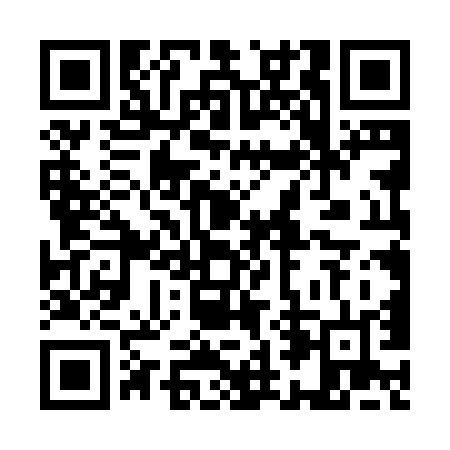 Prayer times for Fayzabad, AfghanistanWed 1 May 2024 - Fri 31 May 2024High Latitude Method: NonePrayer Calculation Method: University of Islamic SciencesAsar Calculation Method: ShafiPrayer times provided by https://www.salahtimes.comDateDayFajrSunriseDhuhrAsrMaghribIsha1Wed3:154:5311:453:326:378:152Thu3:144:5211:453:326:388:163Fri3:124:5111:453:326:398:174Sat3:114:5011:443:326:408:195Sun3:094:4911:443:326:418:206Mon3:084:4811:443:326:418:217Tue3:074:4711:443:336:428:238Wed3:054:4611:443:336:438:249Thu3:044:4511:443:336:448:2510Fri3:024:4411:443:336:458:2611Sat3:014:4311:443:336:468:2812Sun3:004:4211:443:336:478:2913Mon2:584:4111:443:346:488:3014Tue2:574:4011:443:346:488:3215Wed2:564:3911:443:346:498:3316Thu2:554:3811:443:346:508:3417Fri2:544:3811:443:346:518:3518Sat2:524:3711:443:356:528:3619Sun2:514:3611:443:356:538:3820Mon2:504:3511:443:356:538:3921Tue2:494:3511:443:356:548:4022Wed2:484:3411:443:356:558:4123Thu2:474:3411:443:356:568:4224Fri2:464:3311:453:366:578:4425Sat2:454:3211:453:366:578:4526Sun2:444:3211:453:366:588:4627Mon2:434:3111:453:366:598:4728Tue2:424:3111:453:376:598:4829Wed2:424:3011:453:377:008:4930Thu2:414:3011:453:377:018:5031Fri2:404:3011:453:377:028:51